Trapezoids [65 marks]1a. [2 marks]The cross-sectional view of a tunnel is shown on the axes below. The line  represents a vertical wall located at the left side of the tunnel. The height, in metres, of the tunnel above the horizontal ground is modelled by , relative to an origin .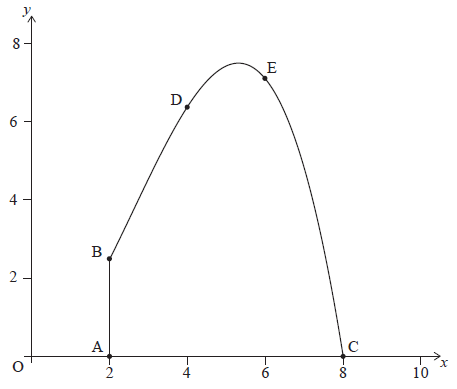 Point  has coordinates , point  has coordinates , and point  has coordinates .When  the height of the tunnel is  and when  the height of the tunnel is . These points are shown as  and  on the diagram, respectively.Write down the integral which can be used to find the cross-sectional area of the tunnel.1b. [2 marks]Hence find the cross-sectional area of the tunnel.2a. [3 marks]A function  is given by .Write down the derivative of .2b. [3 marks]Find the point on the graph of  at which the gradient of the tangent is equal to 6.3a. [2 marks]The following diagram shows part of the graph of , . The shaded region R is bounded by the -axis, -axis and the graph of .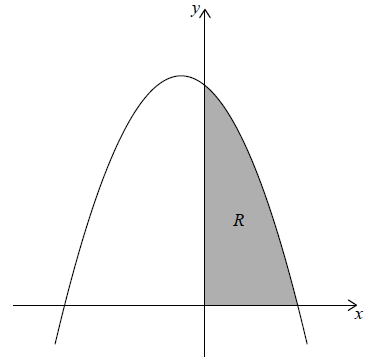 Write down an integral for the area of region R.3b. [1 mark]Find the area of region R.3c. [2 marks]The three points A(0, 0) , B(3, 10) and C(, 0) define the vertices of a triangle.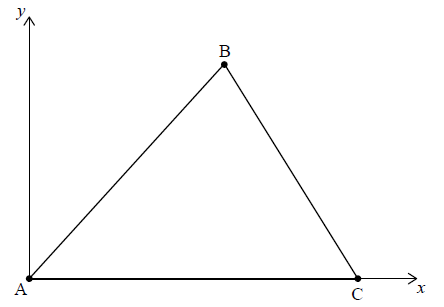 Find the value of , the -coordinate of C, such that the area of the triangle is equal to the area of region R.4a. [1 mark]Consider the curve .Find an expression for .4b. [6 marks]Show that the normal to the curve at the point where  is .5a. [1 mark]The diagram shows the curve .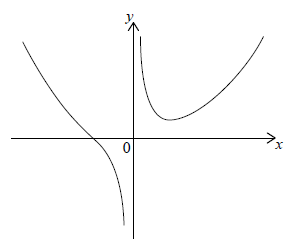 The equation of the vertical asymptote of the curve is .Write down the value of .5b. [3 marks]Find .5c. [2 marks]At the point where , the gradient of the tangent to the curve is .Find the value of .6a. [5 marks]The function  has a local maximum and a local minimum. The local maximum is at .Show that .6b. [2 marks]Find the coordinates of the local minimum.6c. [2 marks]Write down the interval where the gradient of the graph of  is negative.6d. [5 marks]Determine the equation of the normal at  in the form .7a. [2 marks]Consider the curve y = 5x3 − 3x.Find .7b. [2 marks]The curve has a tangent at the point P(−1, −2).Find the gradient of this tangent at point P.7c. [2 marks]Find the equation of this tangent. Give your answer in the form y = mx + c.8a. [2 marks]Let . The graph of  is shown in the following diagram.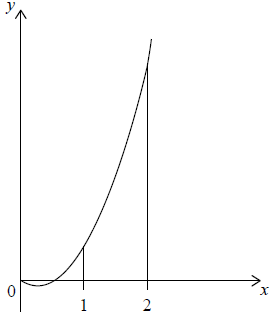 Find .8b. [4 marks]Find the area of the region enclosed by the graph of , the x-axis and the lines x = 1 and x = 2 .9a. [4 marks]Consider the curve y = 2x3 − 9x2 + 12x + 2, for −1 < x < 3Sketch the curve for −1 < x < 3 and −2 < y < 12.9b. [1 mark]A teacher asks her students to make some observations about the curve.Three students responded.
Nadia said “The x-intercept of the curve is between −1 and zero”.
Rick said “The curve is decreasing when x < 1 ”.
Paula said “The gradient of the curve is less than zero between x = 1 and x = 2 ”.State the name of the student who made an incorrect observation.9c. [3 marks]Find .9d. [3 marks]Given that y = 2x3 − 9x2 + 12x + 2 = k has three solutions, find the possible values of k.Printed for GARNER MAGNET HIGH SCH© International Baccalaureate Organization 2022International Baccalaureate® - Baccalauréat International® - Bachillerato Internacional®